Vragen BWC14: signaaltransductie14-20: signaalmoleculen en receptorenWat hebben steroïden, eicasonaïden en gassen gemeen?Afkomstig van lipidenEenvoudige diffusie doorheen membraanOpslag in secretorische vesikelMorfine bindt aan opioidreceptoren. Bij repetitieve toediening van morfine vermindert het pijnstillende effect van morfine. Dit wordt verklaard doorDaling van KD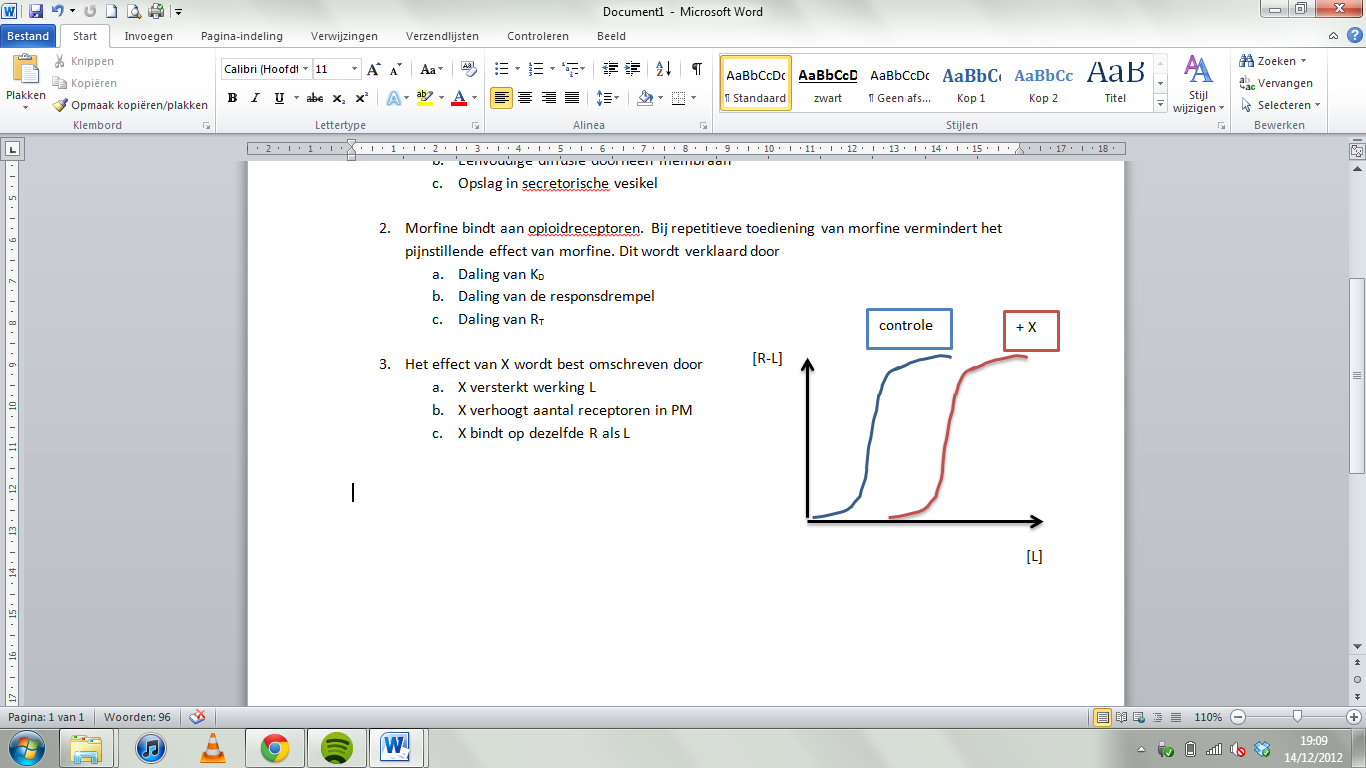 Daling van de responsdrempelDaling van RTHet effect van X wordt best omschreven doorX versterkt werking LX verhoogt aantal receptoren in PMX bindt op dezelfde R als L 14-21: GPCR & signaaltransductie via cAMP/PKA14-22: GPCR: signaaltransductie via IP3 en DAG14-23: receptor proteïnekinasenWat is het cruciale verschil tussen GPCR en RTK met betrekking tot signaaltransductie?Extracellulaire bindingsplaats voor ligandInbedding in de membraanActiviteit van intracellulaire domeinen	Welk mechanisme leidt niet tot ligand-geïnduceerde receptordimerisering?Dimere ligandVerandering van het extracellulair domeinHerschikking van transmembranaire segmentenZie fig. 19-32. MAPK cascade activeert de celcyclus op niveau vanG1  SS  G2G2  MM  G1Oncogene mutaties in RTK-Ras-MAPkinase cascade zijnGain-of-functionLoss-of-functionTumor met oncogene Ras-mutatie kan worden behandeld metAntilichaam tegen RTKInhibitor van SosMEK inhibitorMAPkinase agonist (activator)AntwoordenBCCB/CCAAC